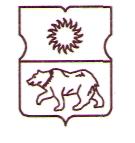 СОВЕТ ДЕПУТАТОВмуниципального округаЮЖНОЕ МЕДВЕДКОВОРЕШЕНИЕОб отчете главы управы района о результатах деятельности управы района Южное Медведково города Москвы в 2022 годуВ соответствии с пунктом 1 части 1 статьи 1 Закона города Москвы от 11 июля 2012 года № 39 «О наделении органов местного самоуправления муниципальных округов в городе Москве отдельными полномочиями города Москвы», постановлением Правительства Москвы от 10 сентября 2012 года № 474-ПП «О порядке ежегодного заслушивания Советом депутатов муниципального округа отчета главы управы района и информации руководителей городских организаций», Регламентом реализации отдельных полномочий города Москвы по заслушиванию отчета главы управы района Южное Медведково города Москвы и информации руководителей городских организаций, утвержденным решением Совета депутатов муниципального округа Южное Медведково от 23 октября 2014 года № 11/2-СД и по результатам заслушивания ежегодного отчета главы управы района Южное Медведково города Москвы, Совет депутатов муниципального округа Южное Медведково решил:1. Принять отчет главы управы района Климентьева К.Е. о результатах деятельности управы района Южное Медведково города Москвы в 2022 году к сведению.2. Направить настоящее решение в Департамент территориальных органов исполнительной власти города Москвы, префектуру Северо-Восточного административного округа города Москвы, управу района Южное Медведково города Москвы.3. Опубликовать настоящее решение в бюллетене «Московский муниципальный вестник» и сетевом издании «Московский муниципальный вестник».4. Настоящее решение вступает в силу со дня его принятия.5. Контроль за выполнением настоящего решения возложить на главу муниципального округа Южное Медведково Иванова О.А.Глава муниципального округаЮжное Медведково								О.А. Иванов16.02.2023№03/1-СД